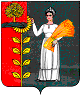 СОВЕТ ДЕПУТАТОВ                                                                                                     СЕЛЬСКОГО ПОСЕЛЕНИЯ ДУРОВСКИЙ СЕЛЬСОВЕТ Добринского муниципального района Липецкой области31-я сессия VI созываР Е Ш Е Н И Е10.01.2023г                                       с. Дурово                                   №112–рс   О внесении изменений в Положение «О социальных гарантиях выборных должностных лиц сельского поселения Дуровский сельсовет Добринского муниципального района Липецкой области»Рассмотрев представленный администрацией сельского поселения Дуровский сельсовет проект изменений в Положение «О социальных гарантиях выборных должностных лиц сельского поселения Дуровский сельсовет Добринского муниципального района Липецкой области», принятое решением Совета депутатов сельского поселения Дуровский сельсовет Добринского муниципального района от 22.09.2016г. № 52-рс, руководствуясь ст.35 п.19 Устава сельского поселения  Совет депутатов сельского поселения Дуровский сельсовет, постановлением Правительства Липецкой области №317 от 19.12.2022г. РЕШИЛ:1.Принять изменения в Положение «О социальных гарантиях выборных должностных лиц сельского поселения Дуровский сельсовет Добринского муниципального района Липецкой области», принятое решением Совета депутатов сельского поселения Дуровский сельсовет Добринского муниципального района  от 22.09.2016г  № 52-рс (прилагается).2.Направить указанный нормативный правовой акт главе сельского поселения для подписания и официального обнародования.3.Настоящее решение вступает в силу с 01 января 2023 года.Председатель Совета депутатов      сельского поселенияДуровский сельсовет                                                          М.В.АлександроваПринятыРешением  Совета депутатовсельского поселения Дуровский сельсоветДобринского муниципального районаЛипецкой области Российской Федерацииот 10.01.2023 г.  № 112-рс Изменения в Положение«О социальных гарантиях выборных должностных лиц сельского поселения Дуровский сельсовет Добринского муниципального района Липецкой области».Внести в Положение «О социальных гарантиях выборных должностных лиц сельского поселения Дуровский сельсовет Добринского муниципального района Липецкой области», принятое решением Совета депутатов сельского поселения Дуровский сельсовет  от 22.09.2016г. № 52-рс, (с внесенными изменениями решениями Совета депутатов сельского поселения Дуровский сельсовет №117-рс от 29.01.2018г,  №198-рс от 26.12.2019г и №27-рс от 28.12.2021)  следующие изменения:1. Приложение№1 к Пложению «О денежном содержании и социальных гарантияхвыборных должностных лиц сельского поселения Дуровский сельсовет» изложить в новой редакцииРазмеры ежемесячного денежного вознаграждения и ежемесячного денежного поощрения выборных должностных лиц, осуществляющих свои полномочия на постоянной основеВ соответствии с делением на группы по оплате труда муниципальных образований, расположенных на территории Липецкой области, в зависимости от численности населения, проживающего на территории сельского поселения Дуровский сельсовет, Постановлением Правительства Липецкой области от 25.08.2022 г № 124 «О нормативах формирования расходов на оплату труда депутатов, выборных должностных лиц местного самоуправления, осуществляющих свои полномочия на постоянной основе, муниципальных служащих Липецкой области» сельское поселение Дуровский сельсовет Добринского муниципального района относится к 8 группе с численностью населения до 999  человек включительно.Глава сельского поселения Дуровский сельсовет                                                      Л.И.ЖдановаГруппа по оплате трудаЕжемесячноеденежное вознаграждение(в рублях)Ежемесячноеденежноепоощрение (в процентах от ежемесячного денежного вознаграждения)82377450